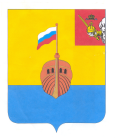 РЕВИЗИОННАЯ КОМИССИЯ ВЫТЕГОРСКОГО МУНИЦИПАЛЬНОГО РАЙОНА162900, Вологодская область, г. Вытегра, пр. Ленина, д.68тел. (81746)  2-22-03,  факс (81746) ______,       e-mail: revkom@vytegra-adm.ruЗАКЛЮЧЕНИЕна отчет об исполнении бюджета сельского поселения Анхимовское за 9 месяцев 2022 года    03.11.2022                                                                                         г. Вытегра	Заключение Ревизионной комиссии Вытегорского муниципального района к отчету об исполнении бюджета сельского поселения Анхимовское (далее – бюджет поселения) за 9 месяцев 2022 года подготовлено в соответствии с требованиями Бюджетного кодекса Российской Федерации, Положения о Ревизионной комиссии Вытегорского муниципального района.Анализ поступлений и фактического расходования бюджетных средств, произведён по данным отчёта об исполнении бюджета поселения за 9 месяцев 2022 года, утвержденного постановлением Администрации сельского поселения Анхимовское № 107 от 31.10.2022 г. Бюджет поселения на 2022 год утверждён решением Совета сельского поселения Анхимовское от 17.12.2021 года № 246 «О бюджете сельского поселения Анхимовское на 2022 год и плановый период 2023 и 2024 годов» по доходам в сумме 7168,1 тыс. рублей, по расходам в сумме 7168,1 тыс. рублей. Бюджет принят без дефицита.Исполнение основных характеристикЗа 9 месяцев 2022 года в решение о бюджете изменения вносились 3 раза. В результате внесенных изменений плановые показатели бюджета поселения по доходам составили 8218,1 тыс. рублей (+1050,0 тыс. рублей), по расходам – 14138,0 тыс. рублей (+6969,9 тыс. рублей). Дефицит бюджета утвержден в сумме 5919,9 тыс. рублей.   За отчетный период 2022 года в доход бюджета поселения поступило 5342,0 тыс. рублей, что составило 65,0 % от годового прогнозного плана. Расходы исполнены в сумме 5765,9 тыс. рублей, или на 40,8 % от годовых значений.По итогам 9 месяцев 2022 года бюджет поселения исполнен с дефицитом в сумме 423,9 тыс. рублей. Доходы бюджета поселенияАнализ исполнения доходной части бюджета поселения за 9 месяцев  2022 года представлен в таблице:                                                                                                        (тыс. рублей)         Плановые показатели по доходам бюджета поселения в отчете об исполнении бюджета за 9 месяцев соответствуют плановым показателям, утвержденным решением о бюджете.За 9 месяцев 2022 года в бюджет поселения поступило налоговых и неналоговых доходов в сумме 548,1 тыс. рублей, что составило 37,1 % от плана на год. Налоговые доходы поступили в сумме 470,5 тыс. рублей, или на 31,9 % от годового уточнённого плана. Налоговые доходы составили:- земельный налог в сумме 326,0 тыс. рублей, или 29,2 % от плана на 2022 год, в том числе: земельный налог с организаций – 271,1 тыс. рублей, или 37,1 % от годового плана, земельный налог с физических лиц – 54,9 тыс. рублей, или 14,3 % от годового плана. Низкое исполнение годового плана по налогу на землю обусловлено изменением кадастровой стоимости земельных участков. - налог на имущество физических лиц в сумме 32,1 тыс. рублей (14,5 % от плана на год), что на 48,1 тыс. рублей меньше, чем в аналогичном периоде 2021 года (80,2 тыс. рублей);- налог на доходы физических лиц в сумме 111,4 тыс. рублей (81,9 % от плана на 2022 год), что больше на 23,1 тыс. рублей, чем за 9 месяцев 2021 года; - доходы от поступления государственной пошлины составили 1,0 тыс. рублей (33,3 % от плана на 2022 год). В структуре налоговых доходов в отчетном периоде основной доходный источник - земельный налог (69,3 % от общего объема поступивших налоговых доходов). По сравнению с аналогичным периодом 2021 года налоговых доходов поступило на 4456,3 тыс. рублей, или на 90,5 % меньше, что обусловлено снижением поступлений доходов по земельному налогу. Неналоговые доходы в доходной части бюджета поселения составили 77,6 тыс. рублей, что на 5,6 тыс. рублей, или на 6,7 % меньше, чем за аналогичный период 2021 года. Поступление неналоговых доходов не планировалось.     Неналоговые доходы представлены следующими доходами:- штрафы, санкции, возмещения ущерба – 70,0 тыс. рублей (прочее возмещение ущерба, причиненного муниципальному имуществу поселения);- доходы от продажи материальных и нематериальных активов – 7,3 тыс. рублей (доходы от продажи земельных участков, находящихся в собственности поселения);- доходы ото оказания платных услуг и компенсации затрат государства – 0,3 тыс. рублей (прочие доходы от компенсации затрат бюджетов сельских поселений).        Доля налоговых и неналоговых доходов в общем объёме поступлений составила 10,3 %.          Безвозмездные поступления составили 4793,9 тыс. рублей, или 71,1 % от годовых плановых назначений, из них:        - дотации 3490,2 тыс. рублей (75,0 % от плана), в том числе:            дотации на поддержку мер по обеспечению сбалансированности бюджетов 1061,0 тыс. рублей (75,0 % от плана),                дотации на выравнивание бюджетной обеспеченности 2429,2 тыс. рублей (75,0 % от планового показателя);        - субсидии 818,0 тыс. рублей (91,6 % от плана), в том числе:                на организацию уличного освещения 258,0 тыс. рублей, или 77,4 % от плана, поступившие субсидии освоены на 74,3 %;                на реализацию проекта «Народный бюджет» 560,0 тыс. рублей, поступили в полном объеме, освоены на 75,0 %;         - субвенции 73,6 тыс. рублей (67,5 % от годового плана), в том числе:                на осуществление первичного воинского учета 73,6 тыс. рублей (68,7 % от плана на год), освоены в полном объеме;               единая субвенция бюджетам сельских поселений из бюджета субъекта Российской Федерации при годовом плановом показателе 2,0 тыс. рублей в отчетном периоде не поступала;                - иные межбюджетные трансферты 336,4 тыс. рублей (33,4 % от плана), в том числе:               на исполнение полномочий в сфере дорожной деятельности 336,4 тыс. рублей (67,3 % от плана на год), поступившие средства освоены в полном объеме;       на исполнение полномочий по организации водоотведения в части выполнения работ по текущему ремонту канализационных сетей в поселке Белоусово при плановом показателе 500,0 тыс. рублей иные межбюджетные трансферты в отчетном периоде не поступали;        - прочие безвозмездные поступления в сумме 80,0 тыс. рублей, или 100,0 % от плана (поступления от денежных пожертвований, предоставляемых физическими лицами);    	 В отчетном периоде осуществлен возврат остатков субсидий субвенций и иных межбюджетных трансфертов, имеющих целевое назначение, прошлых лет из бюджетов сельских поселений в сумме 4,3 тыс. рублей (возврат субсидии по оформлению земельных участков).         По сравнению с аналогичным периодом 2021 года безвозмездных поступлений поступило больше на 854,5 тыс. рублей, или на 21,7 %, в том числе за счет увеличения поступлений дотаций на 379,8 тыс. рублей, иных межбюджетных трансфертов на 336,4 тыс. рублей (в 2021 году не поступали), субсидий на 127,2 тыс. рублей.        Доля безвозмездных поступлений в общем объеме доходов поселения составила 89,7 %. Безвозмездные поступления – основной источник доходов бюджета поселения.        Общий размер поступлений за 9 месяцев текущего года сократился по сравнению с аналогичным периодом прошлого года на 3607,4 тыс. рублей, или на 40,3 % за счет снижения поступления налоговых доходов, в первую очередь налога на землю.           Анализ исполнения доходов бюджета сельского поселения Анхимовское по видам доходов за 9 месяцев 2022 года представлен в приложении 1 к Заключению.  3.  Расходы бюджета поселенияРасходы бюджета за 9 месяцев 2022 года составили 5765,9 тыс. рублей, или 40,8 % к годовым плановым назначениям. По сравнению с показателем на 01.10.2021 года расходы увеличились на 758,4 тыс. рублей, или на 15,1 %.Плановые показатели по расходам бюджета поселения в отчете об исполнении бюджета за 9 месяцев соответствуют плановым показателям, утвержденным решением о бюджете. Анализ исполнения расходной части бюджета поселения за 9 месяцев 2022 года представлен в таблице:(тыс. рублей)        Наибольший удельный вес в структуре расходов бюджета поселения занимают расходы по разделу 01 «Общегосударственные вопросы» - 48,7 % от общего объема расходов поселения и расходы по разделу 05 «Жилищно-коммунальное хозяйство» - 24,7 %. По разделу 01 «Общегосударственные вопросы» исполнение годового плана составило 67,2 %, или 2810,6 тыс. рублей. К аналогичному периоду прошлого года исполнение составило 108,2 % (+212,2 тыс. рублей).        По подразделу 0102 «Функционирование высшего должностного лица субъекта Российской Федерации и муниципального образования» расходы составили 496,7 тыс. рублей (2021 г. – 492,0 тыс. рублей), или 66,0 % от годовых бюджетных назначений. Расходы направлены на содержание главы муниципального образования (выплаты заработной платы, включая уплату налогов и взносы в фонды).          По подразделу 0104 «Функционирование Правительства Российской Федерации, высших исполнительных органов государственной власти субъектов Российской Федерации, местных администраций» расходы составили 1728,5 тыс. рублей, или 63,2 % от плана.          Расходы по данному подразделу составили:         - расходы на обеспечение деятельности органов местного самоуправления – 1688,7 тыс. рублей, в том числе: расходы на выплаты персоналу – 900,4 тыс. рублей, на закупку товаров, работ, услуг – 782,9 тыс. рублей, уплату налогов, сборов – 5,4 тыс. рублей;         - межбюджетные трансферты, перечисляемые в бюджет района на осуществление отдельных полномочий администрацией района в соответствии с заключенными соглашениями – 39,8 тыс. рублей.       Бюджетные назначения по подразделу 0106 «Обеспечение деятельности финансовых, налоговых и таможенных органов и органов финансового (финансово-бюджетного) надзора» исполнены в объеме 170,8 тыс. рублей, или на 75,0 %. Расходы по данному подразделу были направлены на обеспечение отдельных полномочий за счет средств поселения в соответствии с заключенными соглашениями, в том числе: на обеспечение деятельности финансовых органов – 139,7 тыс. рублей, на обеспечение полномочий по внешнему контролю – 31,1 тыс. рублей.             Расходы по обеспечению проведения выборов и референдумов (подраздел 0107 «Обеспечение проведения выборов и референдумов») исполнены в сумме 361,6 тыс. рублей, или на 97,7 % от годового плана.          Расходы по подразделу 0113 «Другие общегосударственные вопросы» составили 53,0 тыс. рублей, или 62,5 % от плана. Средства были направлены: на уплату взносов в Ассоциацию «Совет муниципальных образований Вологодской области» - 5,5 тыс. рублей, выполнение других обязательств государства – 6,5 тыс. рублей, погашение задолженности по исполнительным листам, судебным решениям – 41,0 тыс. рублей.         За 9 месяцев 2022 года финансирование расходов из Резервного фонда администрации поселения не производилось.  По разделу 02 «Национальная оборона» исполнение годового планового показателя составило 68,7 %, или 73,6 тыс. рублей. К аналогичному периоду прошлого года исполнение составило 111,2 %.        Расходы произведены по подразделу 0203 «Мобилизационная и вневойсковая подготовка» за счет субвенции из федерального бюджета на осуществление первичного воинского учета. Средства направлены на выплаты персоналу.         По разделу 03 Национальная безопасность и правоохранительная деятельность» расходы при плановом показателе на год 56,7 тыс. рублей в отсчетном периоде не исполнялись.         По разделу 04 «Национальная экономика» расходы за 9 месяцев 2022 года составили 336,4 тыс. рублей, или 33,4 % от плана на год. Расходы исполнены по подразделу 0409 «Дорожное хозяйство (дорожные фонды)» на основании соглашения о передаче части полномочий Администрации района Администрации поселения за счет поступившего из бюджета района иного межбюджетного трансферта.          По разделу 05 «Жилищно-коммунальное хозяйство» расходы исполнены на 19,7 % от плана, что составило 1424,3 тыс. рублей, в рамках муниципальной программы «Развитие территории сельского поселения Анхимовское на 2021 – 2025 годы». По сравнению с аналогичным периодом 2021 года объем расходов увеличился на 847,2 рублей, или на 146,8 %.          По подразделу 0502 «Коммунальное хозяйство» расходы исполнены в сумме 191,7 тыс. рублей, или на 3,6 % от плана. Средства (субсидия из областного бюджета) были направлены на организацию уличного освещения.          Расходы на мероприятия в области коммунального хозяйства при плановом показателе 5020,4 тыс. рублей в отчетном периоде не исполнялись.          По подразделу 0503 «Благоустройство» расходы исполнены в сумме 1232,6 тыс. рублей, или на 65,8 % от плана. Средства были направлены на:- организацию уличного освещения в населенных пунктах поселения – 262,3 тыс. рублей (65,6 % от плана); - организацию и содержание мест захоронения – 19,4 тыс. рублей (7,5 % от плана на год);- прочие мероприятия по благоустройству – 345,8 тыс. рублей, или 84,4 % от плановых назначений; - на реализацию проекта «Народный бюджет» - 600,0 тыс. рублей (75,0 % от плана на год);- на иные межбюджетные трансферты по переданным полномочиям в сфере благоустройства (перечислены в бюджет района) – 5,1 тыс. рублей.                   По разделу 07 «Образование» (подраздел 0707 «Молодежная политика») расходы исполнены в сумме 2,9 тыс. рублей, или на 58,0 % от годового плана. Расходы исполнены в рамках муниципальной программы «Развитие территории сельского поселения Анхимовское на 2021 – 2025 годы». Средства направлены на проведение мероприятий для детей и молодежи.  По разделу 08 «Культура, кинематография» исполнение расходов за 9 месяцев 2022 года составило 75,0%, или 894,6 тыс. рублей. К аналогичному периоду прошлого года исполнение составило 91,5 %. Доля расходов раздела в общих расходах бюджета составляет – 15,5 %. Исполнены по подразделу 0801 «Культура». Расходы составили межбюджетные трансферты, перечисляемые в бюджет района на осуществление Администрацией района полномочий в сфере культуры по соглашению. По разделу 10 «Социальная политика» расходы за отчетный период 2022 года исполнены в сумме 221,8 тыс. рублей, или на 66,7 % от плана на год. К аналогичному периоду прошлого года исполнение составило 100,0 %. Расходы исполнены по подразделу 1001 «Пенсионное обеспечение», направлены на доплаты к пенсии бывшим Главам поселения. Бюджетные назначения по разделу 11 «Физическая культура и спорт» исполнены по подразделу 1101 «Физическая культура» в сумме 1,7 тыс. рублей, или на 5,7 % от плана на год. Расходы исполнены в рамках муниципальной программы «Развитие территории сельского поселения Анхимовское на 2021 – 2025 годы». Средства направлены на проведение мероприятий в области спорта и физической культуры. Расходы на социальную сферу составили 1121,0 тыс. рублей, или 19,4 % от общего объема расходов бюджета поселения.Анализ исполнения расходов бюджета сельского поселения Анхимовское по разделам, подразделам за 9 месяцев 2022 года представлен в приложении 2 к Заключению.  4. Реализация целевых программ.Бюджетом поселения на 2022 год и плановый период 2023 и 2024 годов предусмотрена реализация мероприятий 1 муниципальной программы «Развитие территории сельского поселения Анхимовское на 2021 – 2025 годы». Решением о бюджете (от 17.12.2021 № 246) на реализацию программной части бюджета предусмотрены бюджетные ассигнования в размере 1237,3 тыс. рублей, или 17,3 % от общего утвержденного объема расходов поселения. В отчетном периоде объем финансирования на реализацию мероприятий муниципальной программы увеличен на 6025,5 тыс. рублей, или в 4,9 раза и составил 7262,8 тыс. рублей, или 51,4 % от общего утвержденного объема расходов бюджета поселения. За 9 месяцев 2022 года в рамках муниципальной программы исполнение бюджета составило 1428,9 тыс. рублей, или 19,7 % от уточненного плана на год. Расходы исполнены по 3 разделам из 9 составляющих структуру расходной части бюджета поселения: 05 «Жилищно – коммунальное хозяйство» - 1424,3 тыс. рублей, 07 «Образование» - 2,9 тыс. рублей, 11 «Физическая культура и спорт» - 1,7 тыс. руьблей  Доля программного финансирования в общих расходах бюджета поселения в отчетном периоде составила 24,8 %. 5.  Дефицит бюджета поселения.         Решением Совета сельского поселения Анхимовское от 17.12.2021 года № 246 «О бюджете сельского поселения Анхимовское на 2022 год и плановый период 2023 и 2024 годов» бюджет на 2022 год утвержден бездефицитный. В результате внесенных изменений в плановые показатели бюджета поселения по расходам дефицит бюджета поселения составил 5919,9 тыс. рублей. Источниками финансирования дефицита бюджета являются изменение средств на счетах бюджета по состоянию на 01.01.2022 года. Размер дефицита соответствует требованиям, установленным пунктом 3 статьи 92.1 Бюджетного кодекса РФ.         Бюджет поселения за 9 месяцев 2022 года исполнен с дефицитом в сумме 423,9 тыс. рублей, при плановом показателе 5919,9 тыс. рублей. 6. Анализ состояния дебиторской и кредиторской задолженности        Ревизионной комиссией ВМР проанализирована дебиторская и кредиторская задолженности по поселению по состоянию на 01.10.2022 года на основании форм 0503169 «Сведения по дебиторской и кредиторской задолженности».        Информация о динамике дебиторской задолженности по состоянию на 01.01.2022 года и 01.10.2022 года приведена в таблице:                                                                                                                     (тыс. рублей)       По состоянию на 01.10.2022 года объем дебиторской задолженности составил 14320,6 тыс. рублей и сократился по сравнению с показателем на 01.01.2022 года (15839,6 тыс. рублей) на 1519,0 тыс. рублей, или на 9,6 %. В структуре дебиторской задолженности по состоянию на 01.10.2022 года наибольший удельный вес занимают расчеты по доходам – 13063,7 тыс. рублей, или 91,2 %.        Объем дебиторской задолженности на 01.10.2022 года без учета задолженности по доходам составил 1256,9 тыс. рублей, что больше чем на начало года (62,8 тыс. рублей) на 1194,1 тыс. рублей. Рост в основном обусловлен перечислением авансами иных межбюджетных трансфертов из бюджета поселения в бюджет района по соглашениям на исполнение переданных полномочий.           Просроченная дебиторская задолженность состоит из задолженности по расчетам с плательщиками налогов (задолженность по доходам) и по состоянию на 01.10.2022 года составила 261,8 тыс. рублей (- 67,1 тыс. рублей к началу года).        Информация о динамике кредиторской задолженности по состоянию на 01.01.2022 года и 01.10.2022 года приведена в таблице:        По состоянию на 01.10.2022 года объем кредиторской задолженности составил 8234,8 тыс. рублей и увеличился по сравнению с показателем на 01.01.2022 года (6698,8 тыс. рублей) на 1536,0 тыс. рублей, или на 22,9 %. В структуре кредиторской задолженности по состоянию на 01.10.2022 года наибольший удельный вес занимают расчеты по доходам – 7656,9 тыс. рублей, или 93,0 %.         Объем кредиторской задолженности на 01.10.2022 года без учета задолженности по доходам составил 577,9 тыс. рублей, что больше чем на начало года (18,6 тыс. рублей) на 559,3 тыс. рублей. Увеличение кредиторской задолженности в целом произошло в первую очередь из-за увеличения задолженности по принятым обязательствам (+ 525,8 тыс. рублей), в том числе из-за увеличения задолженности за оказанные работы, услуги по содержанию имущества (+356,1 тыс. рублей).         Просроченная кредиторская задолженность отсутствует.              Выводы и предложения.         Отчет об исполнении бюджета сельского поселения Анхимовское представлен в Совет сельского поселения Анхимовское в соответствии с Положением о бюджетном процессе в сельском поселении Анхимовское.   Данные отчета достоверно отражают исполнение основных характеристик бюджета сельского поселения Анхимовское за 9 месяцев 2022 года.         Бюджет сельского поселения Анхимовское за 9 месяцев 2022 года выполнен по доходам на сумму 5342,0 тыс. рублей, или на 65,0 % от годового плана, расходы исполнены на сумму 5765,9 тыс. рублей, или на 40,8 % от плана, установленного на текущий год.        Бюджет поселения исполнен с дефицитом в сумме 423,9 тыс. рублей.            Плановые показатели по доходам, расходам и источникам финансирования дефицита бюджета поселения в отчете об исполнении бюджета за 9 месяцев соответствуют плановым показателям, утвержденным решением о бюджете.        Общий размер поступлений за 9 месяцев текущего года сократился по сравнению с аналогичным периодом прошлого года на 3607,4 тыс. рублей, или на 40,3 % за счет снижения поступления налоговых доходов, в первую очередь налога на землю. Основной источник доходов бюджета поселения - безвозмездные поступления.         По сравнению с аналогичным периодом 2021 года общий объем расходов бюджета поселения увеличился на 758,4 тыс. рублей, или на 15,1 %,в первую очередь за счет произведенных расходов на проведение выборов и референдумов, а также за счет увеличения расходов в сфере жилищно- коммунального хозяйства.  Низкое исполнение расходов бюджета поселения отмечено по разделам «Физическая культура и спорт» - 5,7 % от годовых плановых значений, «Жилищно – коммунальное хозяйство» - 19,7 %.       Исполнение бюджета в рамках муниципальной программы составило 1428,9 тыс. рублей, или 19,7 % от уточненного плана на год. Доля программных расходов в общих расходах поселения за 9 месяцев 2022 года составила 24,8 %.Объем дебиторской задолженности на 01.10.2022 года без учета задолженности по доходам составил 1256,9 тыс. рублей, что больше чем на начало года на 1194,1 тыс. рублей. Объем кредиторской задолженности на 01.10.2022 года без учета задолженности по доходам составил 577,9 тыс. рублей, что больше чем на начало года на 559,3 тыс. рублей        Ревизионная комиссия Вытегорского муниципального района предлагает:- рассмотреть представленный отчет об исполнении бюджета сельского поселения Анхимовское за 9 месяцев 2022 года с учетом подготовленного анализа;- привести муниципальную программу в соответствие с решением о бюджете поселения (с изменениями);- принять меры к сокращению кредиторской задолженности, возникшей перед поставщиками работ, услуг.  Аудитор  Ревизионной комиссии                                                                   О. Е. Нестерова      Наименование показателяИсполнено на01.10.20212022 год2022 год2022 годНаименование показателяИсполнено на01.10.2021Уточненныйгодовой планИсполнено на     01.10.2022% исполнения к годовому плану,%Доходы бюджета - итого8949,48218,15342,024,0Налоговые доходы4926,81476,0470,56,2Неналоговые доходы83,20,077,6-Налоговые и неналоговые доходы5010,01476,0548,110,9Безвозмездные поступления, в том числе: 3939,46742,14793,927,4Дотации3110,44653,53490,225,0Субсидии690,8893,5818,052,1Субвенции66,2109,173,621,6Иные межбюджетные трансферты0,01006,0336,439,5Прочие безвозмездные поступления72,080,080,0-Возврат остатков субсидий субвенций и иных межбюджетных трансфертов, имеющих целевое назначение0,00,0-4,3-Наименование показателяИсполненона 01.10.20212022 год2022 год2022 годНаименование показателяИсполненона 01.10.2021Уточненный годовойпланИсполнено на01.10.2022Процент исполненияк годовому плануРасходы бюджета - ВСЕГО5007,514138,05765,940,801 Общегосударственные вопросы2598,44179,9       2810,667,202 Национальная оборона 66,2107,173,668,703 Национальная безопасность и правоохранительная деятельность 150,056,70,00,004 Национальная экономика16,01006,0336,433,405 Жилищно-коммунальное хозяйство577,17227,81424,319,707 Образование 400,05,02,958,008 Культура, кинематография978,01192,8894,675,010 Социальная политика 221,8332,7221,866,711 Физическая культура и спорт0,030,01,75,7Результат (- дефицит, + профицит)3941,9-5919,9      - 423,9-Наименование и номер балансового счета по учету дебиторской задолженностиОтчетные данные на 01.01.2021Отчетные данные на 01.01.2022Изменения за 2021 годДебиторская задолженность на 01.10.2022Изменения за отчетный период1234=3-256=5-3Расчеты по доходам 1 205 00 00014534,815776,81242,013063,7-2713,1Расчеты по выданным авансам 1 206 00 00023,146,423,31229,51183,1Расчеты по платежам в бюджеты 1 303 00 00011,716,44,727,411,0Итого 14569,615839,61270,014320,6-1519,0Наименование и номер балансового счета по учету кредиторской задолженностиОтчетные данные на 01.01.2021Отчетные данные на 01.01.2022Изменения за 2021 годКредиторскаязадолженность на 01.10.2022Изменения за отчетный период1234=3-256=5-3Расчеты по доходам 1 205 00 000612,06680,26068,27656,9976,7Расчеты по принятым обязательствам 1 302 00 00016,318,62,3544,4525,8Расчеты по платежам в бюджеты 1 303 00 0000,00,00,033,533,5Итого 628,36698,86070,58234,81536,0